CHARCUTERIE & BAR SNACKSBAR SNACKSchargrilled flat bread, arbequina olive oil4.50pan con tomate4.50nocellara olives3.50smoked almonds3.00boquerones3.50padrón peppers5.50CHARCUTERIEjamón ibérico de bellota aged 5 yearscastilla y león10.00 | 20.00spanish selectionchorizo magno, salchichón de vic, lomo de teruel12.00italian selectionsalame toscano, fiocco di culatello, cappocollo12.00chilli & majoram salame8.00CHEESEspanish selectiontorta de barros, ermesenda, castellot12.00italian selectiontoma margot, testun al vino, cravot12.00three manchegos, membrillola mancha, sheep's milk11.00mahón a la plancha, fig, blossom honey5.50TAPASMEATcorn fed chicken thigh a la plancha, parsley orzo & pickled fennel7.50chorizo picante, red wine, celeriac & homemade focaccia6.75chargrilled flat iron, rucola salsa verde & radish9.00confit gloucestershire old spot pork belly, cannellini beans & rosemary9.50braised lamb belly, smoked aubergine & baby artichokes8.5FISHsmoked haddock croquetas & dill emulsion6.50charred mackerel, horseradish, kohlrabi & dill7.50poached cod, green courgette, broad beans & black olive8.25steamed mussels, clams, cider & samphire9.00confit sea trout, cime di rapa, red chilli & chickpeas8.50VEGETABLEScourgette flower, monte enebro & blossom honey (each)5.25spinach malfatti, peas, mint & ricotta salata7.50baby artichokes, borlotti beans, panizze & ras el hanout7.50chargrilled asparagus, cured egg yolk & watercress8.75patatas bravas & alioli4.50classic tortilla (made to order)6.00GROUP SET MENUSET MENU £35.00ppOur set menus are designed for groups of 8 and aboveTO STARTnocellara oliveschargrilled flat bread, arbequina olive oilfiocco di culatelloFISHcharred mackerel, horseradish, kohlrabi & dillpoached cod, green courgette, broad beans & black oliveconfit sea trout, cime di rapa, red chilli & chickpeasMEATchorizo picante, red wine, celeriac & homemade focacciacorn fed chicken thigh a la plancha, parsley orzo & pickled fennelbraised lamb belly, smoked aubergine & baby artichokesVEGETABLEbaby artichokes, borlotti beans, panizze & ras el hanoutspinach malfatti, peas, mint & ricotta salataclassic tortillaCHOICE OF DESSERTScoffee, mascarpone & chocolate tiramisupanna cotta, rhubarb & ginger meringuesalted chocolate, malt cream & hazelnutCHEF'S SELECTION £40.00ppOur set menus are designed for groups of 8 and aboveTO STARTnocellara oliveschargrilled flat bread, arbequina olive oiljamón ibérico de bellotaFISHsteamed mussels, clams, cider & samphirepoached cod, green courgette, broad beans & black olivesmoked haddock croquetas & dill emulsionMEATchargrilled flat iron, rucola salsa verde & radishconfit gloucestershire old spot pork belly, cannellini beans & rosemarycorn fed chicken thigh a la plancha, parsley orzo & pickled fennelVEGETABLEspinach malfatti, peas, mint & ricotta salatachargrilled asparagus, cured egg yolk & watercresspatatas bravas & alioliCHOICE OF DESSERTScoffee, mascarpone & chocolate tiramisupanna cotta, rhubarb & ginger meringuesalted chocolate, malt cream & hazelnutPUDDINGPUDDINGSsalted chocolate, malt cream & hazelnut7.00coffee, mascarpone & chocolate tiramisu7.00affogato, px ice cream & espresso4.75panna cotta, rhubarb & ginger meringue7.00chocolate & coffee truffle1.50CHEESE (DESSERT)italian selectiontoma margot, taleggio, cravot12.00spanish selectiontorta de barros, ermesenda, castellot12.00mahón a la plancha, fig, blossom honey5.50three manchegos, membrillo11.00COCKTAILSCLASSICbelliniprosecco with white peach, raspberry or passion fruit9.00spritzaperitivo, aperol or campari with prosecco9.00negronigin, vermouth & campari9.00classic martinichoice of sipsmith vodka or gin11.00espresso martinielement 29 vodka & kalhua10.00salt yard bloody maryvodka, fino colosia sherry & all the trimmings10.00old fashionedrittenhouse rye, agostura bitters11.00NON-ALCOHOLICvirgin martiniraspberry, cranberry, apple &lime5.00grapefruit & basil mojitograpefruit, basil, black pepper with soda5.00tea-toxiced wild rooibos, lemon verbena & peppermint tea with juniper, elderflower & grapefruit6.00seedlip non alcoholic gin & franklin & sons tonicworld’s first distilled non-alcoholic spirit with flavours of citrus spice.6.50SPARKLING & ROSÉSPARKLINGcava brut, mas macià (xarel-lo/parellada/macabeo, penedés)honeyed, rich but fresh. champagne method8.00 | 36.00prosecco, breganze (glera, veneto)peach & pear flavours, light with a gentle fizz8.50 | 38.00rosanna, ettore germano (nebbiolo, piedmont)enchanting sparkling rose. noble grape variety55.00veuve clicquot yellow label (pinot noir/chardonnay, champagne nv)bold, unique complexity & freshness14.00 | 78.00cà del bosco, cuvée prestige (pinot noir/chardonnay, lombardy nv)a beautiful structure. bready nose94.00ROSÉchiaretto leccio, cascinone (pinot nero/barbera, piedmont 2015)delicate bitter cherry, redcurrant fruit. crisp acidity7.75 | 30.00rosé del drago, musella (corvina, veneto 2016)tangy raspberry, fragrant cherry flavours. provencal style45.00WHITELIGHT TO MEDIUMca’ di ponti, adria vini (grillo, sicily 2017)honeyed, floral & spicy nose, hints of ginger & stone fruit. vegan6.00 | 23.00colle dei tigli, lenotti (cortese/garganega, veneto 2017)gavi meets soave, flavours of peach and apple with a dry finish30.00caldora, farnese (trebbiano, abruzzo 2016)loquat & peach, floral with white flower scent8.00 | 31.00txakoli di getaria, ameztoi (hondarrabi, basque country 2017)intense green fruit. light sparkle39.00la val finca arantei, bodegas la val (albariño, rias baixas 2016)floral aromas of citrus & peach. minerality balanced by stone fruit, lime & white spice45.00MEDIUM TO FULLil badalisc (pinot grigio, veneto 2017)honeyed fruit balanced by lemony acidity. fresh, dry finish6.75 | 27.00bianco, rosade furlane (friulano/sauvignon blanc, friuli 2016)acacia blossom, tropical fruits with hints of walnuts & spices8.25 | 32.00cantina de monteforte soave classico (garganega, veneto 2015)white fruit, almond blossom nose. waxy & complex palate with a citrus finish33.00vetiver, bodegas ontañón (viura, rioja 2014)pear & jasmine, tropical notes. well-integrated oak9.25 | 36.00cantina del giogantinu (vermentino, sardinia 2016)mediterranean herb; dry & smooth37.00pipoli, vigneti del vulture (greco/fiano, basilicata 2016)white flower, peach, tropical fruit. intense citrus finish37.00ontañón, bodegas ontañón (tempranillo blanco, rioja 2016)minerality & balance with ripe stone fruit characters, crisp acidity & a lengthy finish40.00bianco del drago, musella (garganega/chardonnay, veneto 2015)citrus fruit. nuttiness & spice44.00toh, cantina di lenardo (friulano, friuli venezia giulia 2015)soft, juicy & round, bitter almonds11.5 | 45.00FULLcantine carpentiere (uva di troia, puglia 2016)stone fruit, honey, rich. organic10.25 | 40.00gewurztraminer, bottega vinai (gewurztraminer, trentino 2016)rose petal & citrus peel, a classic gewurztraminer42.00vadiaperti (greco di tufo, campania 2016)terroir-driven with smoky, mineral characters from nearby vesuvius47.00castello di neive (riesling, piedmont 2015)full bodied but delicate, with floral & spiced aromas58.00cinerino, marziano abbona (viognier, piedmont 2013)apricot, stone fruits, flint & vanilla. an italian take on rhone valley64.00REDLIGHT TO MEDIUMfauno murviedros (garnacha/ shiraz/ monastrell, valencia 2016)ripe black fruit, supple tannins, fresh, juicy acidity. pepper & spice6.00 | 23.00honoro vera, bodegas juan gil (monastrell, jumilla 2016)raspberry, strawberry & earthy flavours6.75 | 26.00nicosia (frappato, sicily 2016)sour cherry, tart juicy fruit38.00pojer e sandri, azienda agricola (pinot nero, alto adige 2016)berries, light zesty acidity & mild tannins53.00MEDIUM TO FULLtorre del falasco, cantina valpantena (corvina, veneto 2016)juicy red fruit, slightly dried grapes. a classic young valpolicella7,00 | 27.00brindisi riserva, sampietrana (montepulciano/negroamaro puglia 2015)concentrated dark fruits, round, deep & full8.75 | 34.00luma, cantine cellaro (syrah, sicily 2016)intense ruby colour, violet notes. lightly tannic, full & persistent aroma10.00 | 39.00lealtanza crianza, bodegas altanza (temperanillo, rioja 2015)sweet red cherry, liquorice. hint of smoke10.50 | 41.00elías mora, bodegas elias mora (tempranillo, toro 2015)forest fruits, coconut, dark chocolate finish42.00russolo collezione (refosco, friuli 2015)hedgerow berries, pepper, fresh ground coffee45.00barbera d’alba, giacomo fenocchio (barbera, piedmont 2015)strawberries, blackberries, savoury spices48.00le corti chianti classico, san casciano di val di pesa (sangiovese, tuscany 2014)red currant & raspberry jam, undertone of spice, pepper, leather & walnut. vegan51.00án2, ánima negra (callet/mantonegre/fogoneu, mallorca 2015)crunchy red fruits, tobacco & vanilla59.00corimbo, bodegas la horra (tempranillo, ribera del duero, 2013)blackberry & black plum, pine forest herbs. deep minerality62.00FULLgran passione rosso (merlot/corvina, veneto 2017)sweet ripe dark cherry, plum, vanilla & christmas spice10.50 | 42.00valpolicella superiore ripasso, musella (barbera/corvina/rond, veneto 2015)cedar & leather notes, supple on the palate. rich but refreshing65.00taberner, huerta de albala (syrah, andalucía 2014)sweet berried fruits, silky lush texture69.00viña tondonia, reserva, lópez de heredia (tempranillo, rioja 2004)elegant & idiosyncratically traditional. developed, soft & complex90.00PUDDING WINES & SHERRIESPUDDING WINESdonnafugata, kabir (moscato di pantelleria, sicily 2016)white melon, orange blossom & rose. crisp & fresh6.75reciotto della valpolicella, allegrini (corvina/rond, veneto 2011)dark cherries, floral notes & pepper9.50endidae passito, castelfeder (gewurztraminer, alto adige 2011)tropical fruit, honey blossom. outstanding acidity10.00schweizer, franz haas (moscato rosa, alto adige 2016)roses, cloves & cinnamon. a touch of orange peel11.00SHERRIESla gitana, manzanilla (125ml)easy drinking, light & dry6.50pastrana, hidalgo, manzanilla pasada (125ml)unique single-vineyard aged manzanilla7.75colosia, fino (125ml)with apple flavours and a hint of seashells8.00la gitana, seco faraon, oloroso (75ml)dried fruit flavours, toffee & caramel. dry yet rich9.25fernando de castilla, palo cortado (75ml)hazelnut & honey. fine, dry & elegant16.00bodegas hidalgo, amontillado napoleon (75ml)dry, mellow & nutty with a touch of wood ageing on the finish6.00CELLAR COLLECTIONCELLAR COLLECTIONvalbuena, vega sicilia (cabernet sauvignon/merlot/tempranillo, ribera del duero 2010)ripe red fruit, earthy undertones, reminiscent of a burgundy in its minerality & mushroom aroma100.00gran reserva 904, la rioja alta (tempranillo/graciano, rioja alta, 2007)red fruit with hints of roasted coffee, spices & dried fruits.115.00barbaresco bricco asili, ceretto (nebbiolo, piedmont, 1998)vibrant & youthful, with balanced fruit & acidity120.00barolo le rocche del falletto, bruno giacosa (nebbiolo, piedmont, 2003)intense garnet colour, baked fruit, herb & undergrowth tones150.00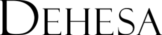 ADDRESS25 Ganton StreetTAPASMEATcorn fed chicken thigh a la plancha, parsley orzo & pickled fennel7.50chorizo picante, red wine, celeriac & homemade focaccia6.75chargrilled flat iron, rucola salsa verde & radish9.00confit gloucestershire old spot pork belly, cannellini beans & rosemary9.50braised lamb belly, smoked aubergine & baby artichokes8.5FISHsmoked haddock croquetas & dill emulsion6.50charred mackerel, horseradish, kohlrabi & dill7.50poached cod, green courgette, broad beans & black olive8.25steamed mussels, clams, cider & samphire9.00confit sea trout, cime di rapa, red chilli & chickpeas8.50VEGETABLEScourgette flower, monte enebro & blossom honey (each)5.25spinach malfatti, peas, mint & ricotta salata7.50baby artichokes, borlotti beans, panizze & ras el hanout7.50chargrilled asparagus, cured egg yolk & watercress8.75patatas bravas & alioli4.50classic tortilla (made to order)6.00REFUEL WITH BRUNCH IN SOHO AT DEHESAIf you find yourself shopping in Carnaby this weekend make sure you stop by at Dehesa to refuel with our new brunch menus, which run alongside our all-day offerings.Dishes on our new brunch menus include Sobrasada Toast with Caramelised Mahon; Grilled Sardines on Toast with Tomato and Fresh Basil; and Avocado and Grilled Spring Onions on Flatbread with Chilli, Garlic and Poached Egg. Salt Yard blend coffees, loose leaf teas, and seasonal cold-pressed juices will all be available, as well as our Salt Yard Bloody Mary – made with Fino sherry and Guindilla peppers!Brunch at Dehesa is served from 10AM on Saturdays and Sundays and from 11AM at Ember Yard.